РЕШЕНИЕ05.12.2017                                                                                                       №  61О внесении изменений  в решение Совета депутатов № 43 от 14.03.2017 «Об утверждении Положения о порядке предоставления и рассмотрения ежегодного отчета главы муниципального образования Рязановский сельсовет Асекеевского района Оренбургской области»Внести изменения в решение Совета депутатов № 43 от 14.03.2017 Об утверждении Положения о порядке предоставления и рассмотрения ежегодного отчета главы муниципального образования Рязановский сельсовет Асекеевского района Оренбургской области изменения:Раздел 3. «Предоставление Главой муниципального образования ежегодного отчета» Положения о порядке предоставления и рассмотрения ежегодного отчета главы муниципального образования Рязановский сельсовет о результатах деятельности изложить в новой редакции: Раздел 3. Предоставление Главой муниципального образования ежегодного отчета.Отчет Главы муниципального образования представляется в Совет депутатов в месячный срок со дня истечения 12 месяцев с момента вступления в должность избранного муниципального образования.Отчет предоставляется в письменной форме на бумажном и электронном носителях.Непредставление отчета является основанием для неудовлетворительной оценки Советом депутатов деятельности главы муниципального образования.Нарушение сроков предоставления отчета в сочетании с другими основаниями является основанием для неудовлетворительной оценки Советом депутатов деятельности Главы муниципального образования. 2.Решение вступает в силу после его официального обнародования.3.Контроль за исполнением настоящего решения оставляю за собой.Глава сельсовета-председатель Совета депутатов                                                      А.В. Брусилов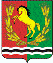 СОВЕТ ДЕПУТАТОВМУНИЦИПАЛЬНОГО ОБРАЗОВАНИЯ РЯЗАНОВСКИЙ СЕЛЬСОВЕТАСЕКЕЕВСКОГО РАЙОНА ОРЕНБУРГСКОЙ ОБЛАСТИ